Milford Co-op Preschool 2022-2023     Meet the Teachers  25th-26th		First Day 3s – 6th, First Day 4s 7th	      Yom Kippur 5th – NO SCHOOL					Rosh Hashanah 26th- NO SCHOOL      Election Day 8th – NO SCHOOL.                               Winter Break 23rd-30th		     January 2nd -Winter Break      Thanksgiving 23rd-25th – NO SCHOOL					     January 16th – Mlk Day - NO SCHOOL       Winter Break 17th -20th – NO SCHOOL					    Spring Break 7th-14th – NO SCHOOL					     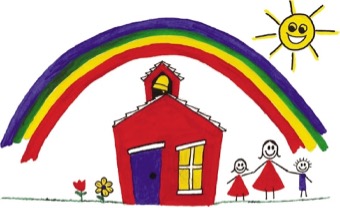        Memorial Day 29th – NO SCHOOL		Last Day 3s 2nd					Graduation 4s – 3rdNovember 2022December 2022January 2023S    M    T   W    TH    F    SS    M    T   W    TH    F    SS    M    T   W    TH    F    S        1     2     3      4    5                                    1     2    3     1     2    3     4     5     6    7                                          6     7   8     9    10   11   12      4     5     6    7     8     9    10     8     9    10   11   12  13  1413    13  15  17   17  18   19    11   12   13   14   15  16  17  15   16  17   18   19   20  2120    21  22   23  24   25   26     18   19   20   21   22  23  24   22   23  24   25   26   27  2827  28   29  30  25   26   27  28  29   30  31  29   30  31  February 2023March 2023April 2023S    M    T   W    TH    F    SS    M    T   W    TH    F    SS    M    T   W    TH    F    S            1     2    3      4                        1     2      3     4                                              15    6     7    8     9    10    11     5      6    7   8     9    10   11   2    3    4     5     6     7    812  13   14  15   16  17   18     12   13   14   15  16  17   18  9    10   11   12   13  14  1519  20   21   22  23  24   25     19   20   21   22  23  24   25 16   17   18   19   20  21  2226  27   28    26   27   28  29   30  31 23   24   25   26   27  28  29  30S    M    T   W    TH    F    SS    M    T   W    TH    F    S    1     2    3      4     5    6                   1      2      3     47    8     9    10    11  12  13   5      6    7   8     9    10   1114  15   16  17   18  19  20      12   13   14   15  16  17   1821  22  23  24   25   26  27     19   20   21   22  23  24   2528   29  30  31  26   27   28  29   30  31May 2023June 2023